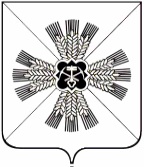 КЕМЕРОВСКАЯ ОБЛАСТЬАДМИНИСТРАЦИЯ ПРОМЫШЛЕННОВСКОГО МУНИЦИПАЛЬНОГО ОКРУГАПОСТАНОВЛЕНИЕот «31» января 2020 г. № 220-П        пгт. ПромышленнаяО комиссии по проведению Всероссийской переписи населения 2020 года на территории Промышленновского муниципального округа1. Утвердить состав комиссии по проведению Всероссийской переписи населения  2020 года на территории Промышленновского муниципального округа, согласно приложению к настоящему постановлению.2. Признать утратившими силу:2.1. постановление администрации Промышленновского муниципального района от 16.04.2019 № 506-П «О комиссии по проведению Всероссийской переписи населения 2020 года на территории Промышленновского района». 2.2. постановление администрации Промышленновского муниципального района от 27.06.2019 № 754-П «О внесении изменения в постановление администрации Промышленновского муниципального района от 16.04.2019 № 506-П «О комиссии по проведению Всероссийской переписи населения 2020 года на территории Промышленновского района». 3. Настоящее постановление подлежит обнародованию на официальном сайте администрации Промышленновского муниципального округа в сети Интернет.4.  Контроль  за исполнением настоящего постановления возложить на и.о. заместителя главы Промышленновского муниципального округа                А.П. Безрукову.5. Постановление вступает в силу со дня подписания.Исп. Л.Н. Ждановател. 71917                                                                                                                           Приложение № 1                                                                                        к постановлению                                                                     администрации Промышленновского                                                                                   муниципального округа                                                                              от 31 января 2020 г.  №  220-ПСоставКомиссии по проведению Всероссийской переписи населения 2020 годана территории Промышленновского муниципального округа                       И.о. заместителя главыПромышленновского муниципального округа                             А.П. БезруковаВрип главы Промышленновского муниципального округаД.П. ИльинСеребров Виктор Ефремович- первый заместитель   главы Промышленновского муниципального округа, председатель комиссииБезруковаАльбина Петровна- и.о. заместителя главы Промышленновского муниципального округа, заместитель председателя комиссииАнниковаНаталья Николаевна- уполномоченный по вопросам ВПС 2020 в Промышленновском муниципальном округе, ответственный секретарь комиссии (по согласованию)БесединаЮлия Юрьевна- начальник отдела «Мои документы» Промышленновского района ГАУ «УМФЦ по Кемеровской области» (по согласованию)Шумкина Ольга Николаевна- заместитель главы Промышленновского муниципального округаВостриковаОльга Викторовна- главный редактор МКП «Редакция газеты «Эхо» (по согласованию)Крылова Юлия Анатольевна- начальник отдела по архитектуре и градостроительству администрации Промышленновского муниципального округа                                                                                                                                                                                                                                                                                                                                                                                                                                                                                                                                                                                                                                                                                                                                                                                                      Коровина Оксана Викторовна- начальник Управления социальной защиты населения администрации Промышленновского муниципального округаЗарубинАртем Анатольевич- начальник Управления по жизнеобеспечению и строительству Промышленновского муниципального округаМясоедоваТатьяна Васильевна- начальник Управления образования администрации Промышленновского муниципального округаВащенкоЕлена Александровна- председатель Совета народных депутатов Промышленновского муниципального округа (по согласованию)МясоедоваАнна Алексеевна- заместитель главы Промышленновского муниципального округа - начальник Управления культуры, молодежной политики, спорта и туризма администрации Промышленновского муниципального округаМихайленкоДенис Станиславович- начальник полиции Отдела МВД России по Промышленновскому муниципальному району, подполковник полиции (по согласованию)ОвсянниковаИрина Алексеевна- начальник финансового управления по Промышленновскому району (по согласованию)Смыков Константин Александрович- главный врач  ГБУЗ КО «Промышленновская районная больница» (по согласованию)УдовиченкоНаталья Викторовна- председатель комитета по управлению муниципальным имуществом администрации Промышленновского муниципального округаФедарюкСергей Анатольевич- заместитель главы Промышленновского муниципального округаФилатоваАнтонина Леонидовна- начальник отделения по вопросам миграции Отдела МВД России по Промышленновскому району, старший лейтенант полиции (по согласованию)ХасановаСветлана Сергеевна- начальник юридического отдела администрации  Промышленновского муниципального округа